TITULO DEL TRABAJO (DEBE IR EN MAYÚSCULAS)Inicial(es) de nombre(s). Apellidos del primer autorInicial(es) de nombre(s). Apellidos del segundo autorInicial(es) de nombre(s). Apellidos del tercer autorCorreo electrónico de contacto1. Nombre de la institución.Correo electrónico de contacto2. Nombre de la institución.Correo electrónico de contacto3. Nombre de la institución.RESUMENEn esta sección se debe incorporar una reseña de no más de 200 palabras incluyendo problemática, objetivo, metodología, conclusión. Apartado del resumen. Apartado del resumen. Apartado del resumen. Apartado del resumen. Apartado del resumen. Apartado del resumen. Apartado del resumen. Apartado del resumen. Apartado del resumen. Apartado del resumen. Apartado del resumen. Apartado del resumen. Apartado del resumen. Apartado del resumen. Apartado del resumen. Apartado del resumen. Apartado del resumen. Apartado del resumen. Apartado del resumen. Apartado del resumen. Apartado del resumen. Apartado del resumen. Apartado del resumen. Apartado del resumen. Apartado del resumen. Apartado del resumen. Apartado del resumen. Apartado del resumen. Apartado del resumen. Apartado del resumen. Apartado del resumen. Apartado del resumen. Apartado del resumen. Apartado del resumen. Apartado del resumen. Apartado del resumen. Apartado del resumen. Apartado del resumen. Apartado del resumen. Apartado del resumen. Apartado del resumen. Apartado del resumen. Apartado del resumen. Apartado del resumen. Apartado del resumen. Apartado del resumen. Apartado del resumen. Apartado del resumen. Apartado del resumen. Apartado del resumen. Apartado del resumen. Apartado del resumen. Apartado del resumen. Apartado del resumen. Apartado del resumen. Apartado del resumen. Apartado del resumen. Apartado del resumen. Apartado del resumen. Apartado del resumen.Palabras clave: Primera palabra, Segunda palabra, Tercera palabra, Cuarta palabra, Quinta palabra.INTRODUCCIÓN[Presenta de manera explícita el objeto de estudio o fenómeno que se abordará en el artículo delimitando el contexto social, económico, político e histórico en cual se sitúa dicho fenómeno, además se deberá plantear cuál ha sido la evolución y el tratamiento que se le ha dado al problema, de qué manera ha repercutido, describir los estudios anteriores, cualitativos y cuantitativos, relacionados al tema, modelos o enfoques con los que fueron sustentados, para desde allí empezar a destacar el aporte al fenómeno en cuestión que se presenta, así como una síntesis de las conclusiones.]METODOLOGÍA[Se explicará de manera breve y concreta el procedimiento a seguir para cumplir los objetivos y metas que conforman el desarrollo del proyecto. La metodología utilizada responderá al tipo de investigación desarrollada.]Considere que el tamaño de las figuras debe favorecer a que estas sean legibles aun cuando se reduzca su tamaño en la edición.Ejemplo: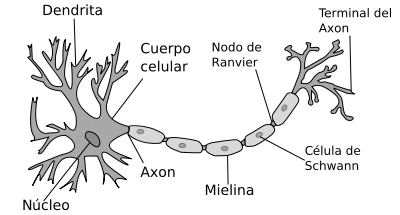 Figura 1. Ejemplo de una imagen que permite visualizar de manera correcta sus detalles. Las tablas no deben tener bordes verticales, no son aceptadas en forma de imágenes. Ejemplo:Tabla 1. Variables eléctricas del circuito eléctrico del sistema.*Las unidades deben expresarse en el sistema internacional (SI).RESULTADOS[Se expondrán los hechos, su análisis y su interpretación, mismos  que pueden ser presentados en forma de texto, tablas, gráficas o figuras según la información que sea relevante y que se desee presentar.]DISCUSIÓN[Sección que muestra la interpretación de resultados y el aporte real al conocimiento en el campo del saber sobre el tema abordado en el artículo científico, exponiendo lo que se ha descubierto con la investigación y contrastándolo con lo que otros autores han compartido con estudios previos, además de evidenciar áreas de oportunidad a abordarse en trabajos futuros.]CONCLUSIONES[En este apartado se expondrán de manera clara y concisa los principales hallazgos y el significado de los datos obtenidos, aportaciones a líneas de acción para futuras investigaciones, intervenciones o mejoras en el campo de interés.]REFERENCIAS[En esta sección se deben listar todos los documentos citados en el texto y todas las referencias deben aparecer en el contenido del artículo. Deben presentarse en formato de la American Psychological Association (APA) Académico. En seguida se escriben algunos ejemplos con este formato.]Ejemplo de libro.Echeverría, B. (2004). Definición de la cultura. México, D.F., México: UNAM.Piaget, J. (1979). Introducción a la epistemología genética: 2. El pensamiento físico (Eugenia Fisher, trad.). Buenos Aires, Argentina: Paidos. (Trabajo original publicado en 1973).Ejemplo de revistaScott, C. (1996). Science for the west, myth for the rest. En L. Nader, Naked Science: Anthropological inquiry into boundaries, power, and knowledge (pp. 69-86). New York, EU: Routledge.Trowbridge, D. & McDermott, L. (1980).Investigation of student understanding of the concept of velocity in one dimension. American Journal of Physics, 48 (12), 1020-1028.Ejemplo de internetDe Lella, C. (1999). Modelos y tendencias de la formación docente. Consultado el 25 de febrero de 2008 en: http://www.oei.es/cayetano.htmVoltaje[Volts]Intensidad[Amperes]Potencia[Watts]Resistencia 12.4950.4971.24Resistencia 230.5281.584Resistencia 30.320.0050.0016